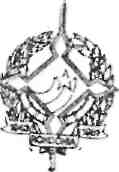 GOVERNO DO ESTADO DE RONDÔNIA GOVERNADORIADECRETO N. 947 DE 08 DE MARÇO DE 1983.O Governador do Estado de Rondônia no uso de suas atribuições legais, autoriza o afastamento dos servidores abaixo relacionados, sem prejuízo de seus salários e vantagens, a fim de darem continuidade a seus estudos no Curso de Licenciatura Plena em Educação Física, na Escola Superior de Educação Física do Pará-ESEFPA, pelo prazo de 02 (dois) anos:NOMEZULEIDE DOS SANTOS FARIAS IVETE DE AQUINO FREIRE ROSILDA SHOCKNESS ELILDE PACHECO DA SILVAPorto Velho, 08 de março de1.983JORGE ITEIXEIRA DE OLIVEIRAGOVERNADORN. DECADASTROLOTAÇÃOORDEM0170768SEMEC0270741SEMEC0370783SEMEC0470782SEMEC